Publicado en Cornellá de Llobregat el 27/06/2019 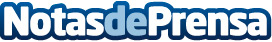 Weddingstudio presenta su colección más fresca y veraniega Las invitaciones de boda tropicales que no dejarán indiferentes a los invitadosDatos de contacto:Redacción Weddingstudio627434369Nota de prensa publicada en: https://www.notasdeprensa.es/weddingstudio-lanza-su-nueva-coleccion-de-invitaciones-de-boda-tropicales Categorias: Nacional Sociedad Entretenimiento Celebraciones Premios http://www.notasdeprensa.es